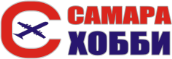 Клуб стендового моделизма  «Самара-Хобби»Положение о проведении Самарской выставки масштабных моделей 2023     «История в масштабе»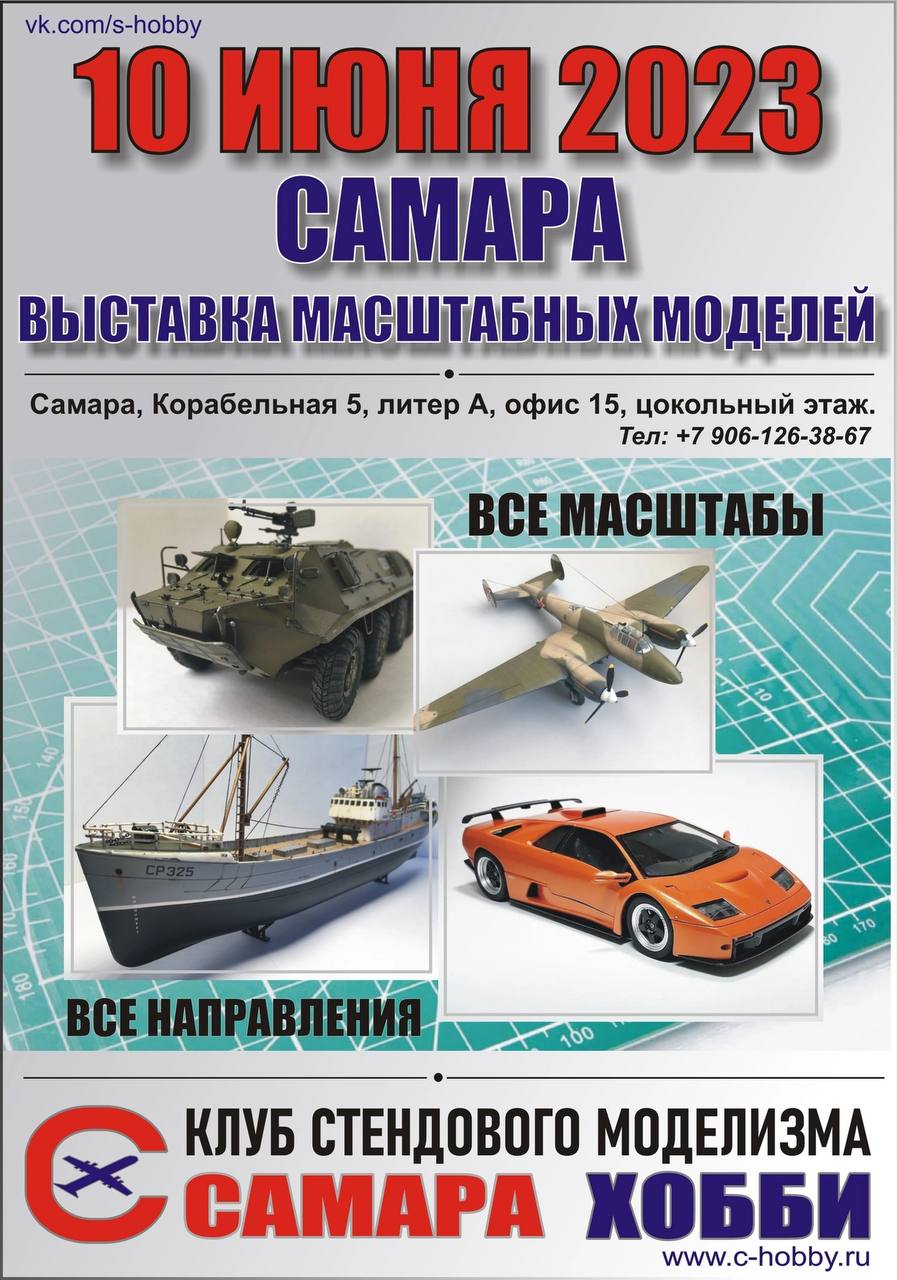 Самара 2023	 ГЛАВА 1. ЦЕЛИ И ЗАДАЧИ ВЫСТАВКИ Статья 1. Цели проведения выставки Выставка проводится в целях: развития стендового моделизма и его дальнейшей популяризации в Российской Федерации; организации досуга граждан Российской Федерации; привлечения к активным занятиям стендового моделизма детей, подростков, молодежи и других категорий населения Российской Федерации; развития творчества среди подростков и юношей, пропаганды здорового, культурного образа жизни, борьбы с курением, наркоманией и другими вредными привычками. развитие культурно-патриотического воспитание подрастающего поколениясодействие обмену опыта среди моделистов-коллекционеровповышение уровня профессионального мастерства моделистовСтатья 2. Задачи проведения выставки Задачами проведения выставки являются: определение, исключительно по спортивному принципу, победителей и призеров конкурса среди моделистов; создание условий для обмена опыта среди моделистов-коллекционеров;организация площадки для продвижения клуба стендового моделизма города Самара.ГЛАВА 2. РУКОВОДСТВО ВЫСТАВКИ СТЕНДОВОГО МОДЕЛИЗМАСтатья 3. Руководство организацией и проведением выставкиОбщее руководство организацией и проведением выставки осуществляет Орг. Комитет выставки стендового моделизма. Оперативное взаимодействие участников, должностных лиц и зрителей с Орг. Комитетом осуществляется посредством: - телефонной связи – по телефону: +7(906)126-38-67, +7(902)372-42-99; электронной связи – по адресу электронной почты: s-hobby@mail.ru ГЛАВА 3. СТРУКТУРА И СРОКИ ПРОВЕДЕНИЯ ВЫСТАВКИ  Статья 4. Структура проведения Выставки Выставка проводится в соответствии с расписанием, составленным в цифровом виде согласно Приложению 2. Статья 5. Сроки проведения Выставки Выставка проводится 10 июня 2023 г. По адресу: г. Самара. Ул. Корабельная, 5, лит А, офис 15, цокольный этаж.ГЛАВА 4. ТРЕБОВАНИЯ К УЧАСТНИКАМ ВЫСТАВКИ И УСЛОВИЯ ИХ ДОПУСКА Статья 6. Формирование состава участников Конкурса моделистов  Конкурс проводится среди всех желающих моделистов без ограничения по возрасту и полу. Каждый участвующий в выставке и в конкурсе считается согласившимся на все условия ее проведения и обязан их соблюдать. В случае нарушения участником правил проведения он исключается из числа ее участников и впредь допускается к участию в ней только с разрешения организаторов выставки. Участник предоставляет на конкурс не более 1-ой работ в одной номинации. Модель, занявшая 1-е место, к участию в последующих конкурсах не допускается. Работы членов жюри и судейской коллегии к участию в конкурсе не допускаются, но могут участвовать в выставке внеконкурсных работ.ГЛАВА 5. ЗАЯВКА РАБОТ Статья 7. Сроки предоставления заявок на конкурсПредварительные заявки на участие в конкурсе принимает орг. Комитет выставки не позднее чем за 7 дней до начала проведения конкурса работ. Регистрация участников проводится посредством электронной заявки в сервисе Google. Не прошедшие регистрацию могут принять участие только в выставке, к участию в конкурсе не допускаются.ГЛАВА 6. ПОРЯДОК ПРОВЕДЕНИЯ КОНКУРСА Статья 8. Условия проведения конкурса     Конкурс проводится в соответствии с положением о проведении выставки стендового моделизма;К участию в выставке приглашаются все желающие без ограничений по возрасту, полу, направлению моделизма и уровню исполнения;Оценка работ проводится по номинациям: 1) МАСШТАБ 1:24/25,  1:12, 1:20 – Легковые автомобили, мотоциклы, гоночные болиды. 2) МАСШТАБ 1:35 - Грузовые автомобили3) МАСШТАБ 1:35/43 - Строительная и специальная техника 4) Бронетехника 1:72 и 1:1005) Бронетехника масштабы 1:35. Категории:  первая мировая война, вторая мировая война, современная. 6) Авиация масштабы 1:32, 1:48, 1:72 Категории:  от создания самолета до 1945 г, от 1946 до нашего времени.7) Гражданская авиация 1:144 8) Флот все масштабы. Категории:  корабли (гражданские, военные, парусные, паровые и тд), субмарины. 9) Миниатюра все масштабы 10) Фэнтези все масштабы11) ДИОРАМА все масштабы12) ДЕТИ до 12 лет (все масштабы)13) ЮНИОРЫ с 13 до 16 лет (все масштабы)
Время работы выставки и конкурса: с 9:00 до 18:00 часов, без перерывов. Завоз моделей с 9:00 до 10:00.Оргкомитет предупреждает, что в соответствии с Федеральным законом от 02.12.19  №421-ФЗ «О внесении изменений в статью Федерального закона «Об увековечении Победы советского народа в Великой Отечественной войне 1941-1945 годов» и статью 1 Федерального закона «О противодействии экстремистской деятельности», на моделях, с изображением нацистской символики (свастики) в виде опознавательных знаков, последние могут быть закрыты. Поправками запрещено использовать не только нацистскую символику, но и атрибутику, а так же символику и атрибутику, сходные с ними до степени смешения. При этом предусмотрено исключение для случаев использования атрибутики и символики, при которых формируется негативное отношение к идеологии нацизма и отсутствуют признаки пропаганды и оправдания нацизма. Кроме того, в соответствии с Федеральным законом от 01.03.2020 №31-ФЗ «О внесении изменений в статью 20.3 Кодекса Российской Федерации об административных правонарушениях» Положения статьи 20.3 Кодекса Российской Федерации о административных правонарушениях, не распространяются на случаи использования нацистской атрибутики или символики, либо атрибутики или символики, сходных с нацистской атрибутикой или символикой до степени смешения, либо атрибутики или символики экстремистских организаций, при которых формируется негативное отношение к идеологии нацизма и экстремизма, и отсутствуют признаки пропаганды или оправдания нацистской или экстремистской идеологии.ГЛАВА 7. ОПРЕДЕЛЕНИЕ РЕЗУЛЬТАТОВ Статья 9. Определение результатов конкурса Конкурс в номинации считается состоявшимся, если в нем представлено не менее 4 работ от разных авторов. Оргкомитет и жюри в ходе проведения судейства могут создать новую номинацию или выделить новую, близкую по технике исполнения и тематике, из состава имеющихся базовых при большом количестве выставленных работ (не менее 3 работ, подпадающих под дополнительную номинацию) или объединять номинации при малом количестве выставленных работ. Номинация может быть объявлена несостоявшейся при отсутствии в ней работ или их малом количестве в том случае, если объединение с другими номинациями невозможно. Один автор не может номинироваться более чем на одно призовое место в одной номинации.Распределение количества призовых мест в номинации определяется жюри. Подведение итогов и определение победителей производится по окончании конкурса, судейской коллегией.Модели оцениваются по следующим критериям:•	Качество сборки.•	Качество покраски.•	Дополнительная деталировка, конверсия.•	Сюжет и композиция в номинациях миниатюра (виньетка) и диорама.За каждый пункт присваиваются баллы от 1 до 5, победитель определяется суммацией баллов. ГЛАВА 8. НАГРАЖДЕНИЕ ПОБЕДИТЕЛЕЙ КОНКУРСАСтатья 10. Награждение победителей и призеров конкурсаВсе победители и призеры конкурса награждаются почетными дипломами участников, призами и памятной атрибутикой. За особые достижения в моделизме орг. Комитет, на свое усмотрение, имеет право отметить отдельных участников выставки дополнительными наградами: дипломами оргкомитета (с ценными призами), призами зрительских симпатий, ценными призами от партнеров.ГЛАВА 9. ФИНАНСОВЫЕ УСЛОВИЯ ПРОВЕДЕНИЯ ВЫСТАВКИ 	Статья 	11. 	Расходы 	Орг. Комитета на 	проведение выставки    Выставка и конкурс проводятся за счет средств организаторов выставки, партнеров, взносов участников и других заинтересованных организаций и спонсоров.Приложение 1Приложение 2Расписание выставки 9:00-10:00 – Завоз и расстановка моделей;10:00- 10:15 – Вступительная речь организаторов выставки;11:00 – 16:00 – Проведение судейства конкурса масштабных моделей;17:00 – Торжественная часть, награждение призеров конкурса масштабных моделей;18.00 – Закрытие выставки, заключительное слово организаторов выставки 